Anexos. Se envían fotografías del reparto de víveres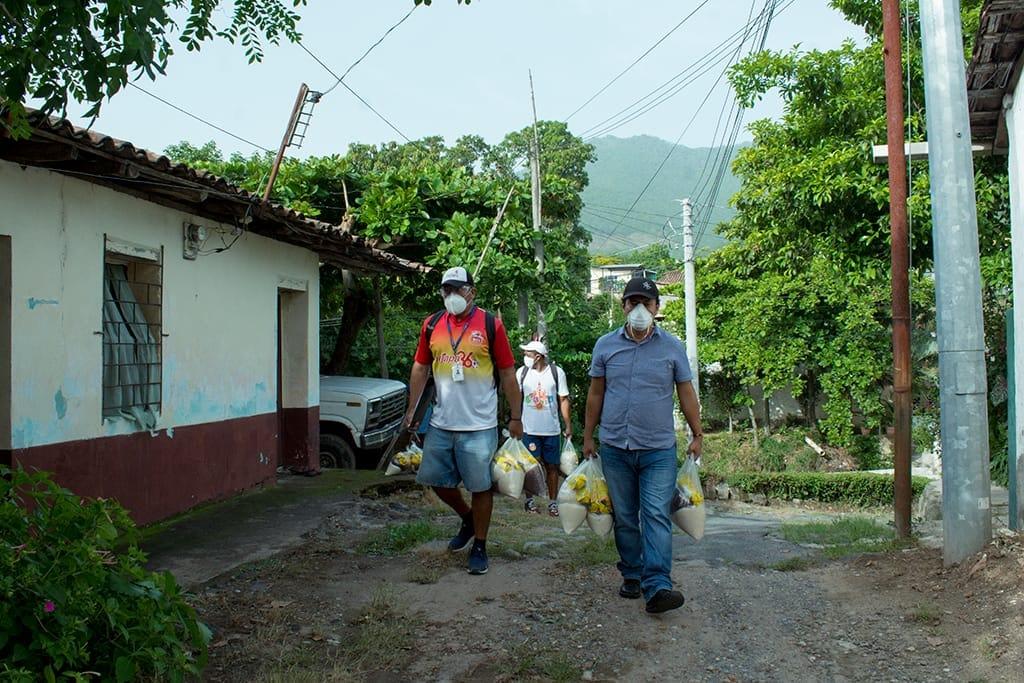 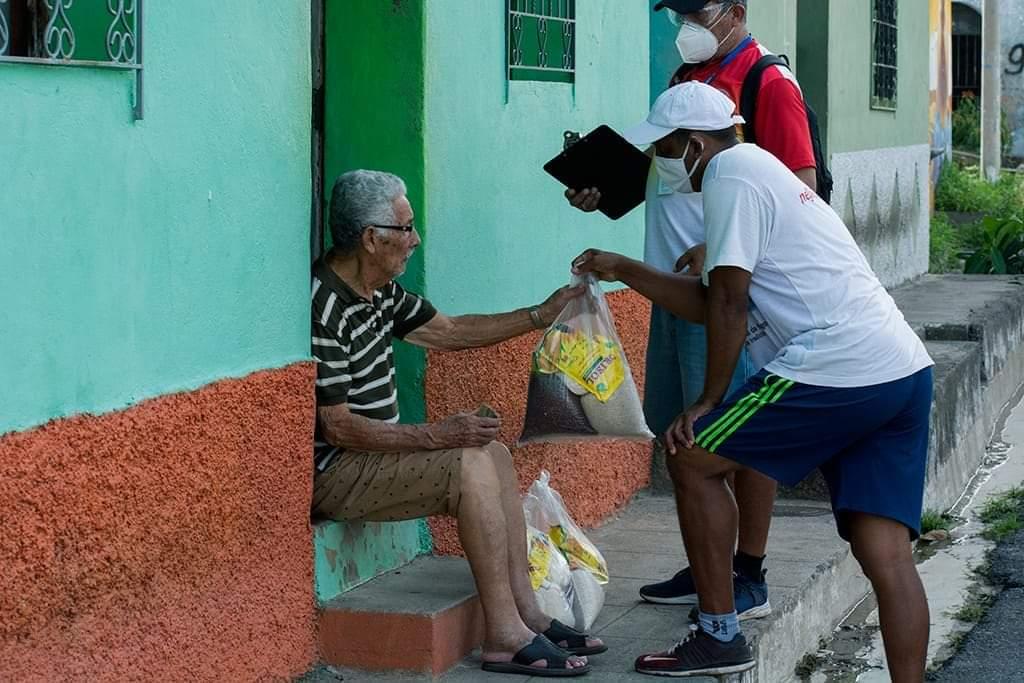 N°TIPO DE MECANISMOOBJETIVO DEL MECANISMOREQUISITOS PARA PARTICIPARACCIONES A TOMAR / TOMADAS1REPARTO DE VIVERESVISITA CASA POR CASA PARA REPARTO DE VIVERESREPARTO DE AYUDA ALIMENTARIA A LAS FAMILIAS NEJAPENSES